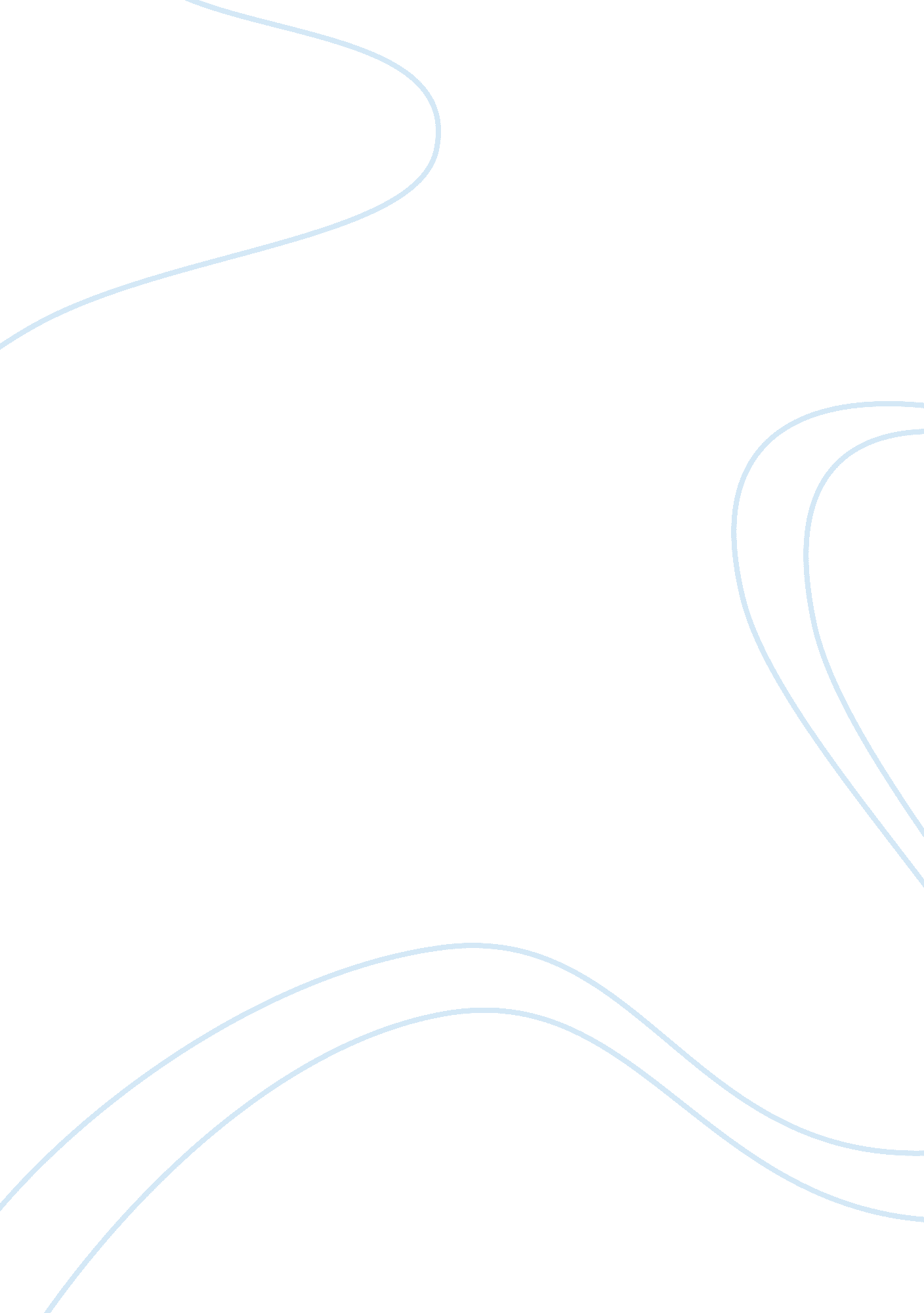 Mario man named phil, worked himself toBusiness, Management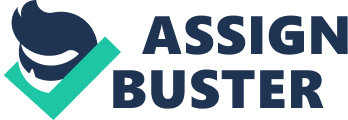 MarioPadinProfessorChambersEnglish123Jan 2018 Essay #3Most people have to work for a living tosurvive and to provide. Many jobs have regular hours, but some —likejournalism, medicine and high-level management—are more predictable and mayrequire far more time. Work can be easy or stressful, depending on what kind ofwork we do, how we convey it on our shoulders, and associate it with our dailylives. What makes these jobs interesting, are the companies or employers theoreticallymakes the work environment safe, friendly and well managed. Employers should atleast bring some kind of magic into the work environment, and make others fell likehome to encouraged workers to work harder and increase productivity. Employersuse morality to improve the American workplace by instituting trustworthiness, good morals and ethics, and leadership.   Introducing trustworthy individuals in awork place helps establish a model to follow in a working environment. In thearticle “ The Company Man” written by Ellen Goodman, an American and PulitzerPrize-winning columnist who was born in Boston in 1941, defines workaholic byoffering a poignant example. The Company Man named Phil, worked himself todeath because of career goals and family responsibility. Phil was an excellentboss that “ He was, however, one of six-vice presidents, and one of three whomight conceivably—if the president died or retired soon enough— have movedto the top spot. Phil knew that” (Goodman 452). He worked six days a week, fiveof them until eight or nine at night which are extremely long hours resultingto lack of sleep. An individual like him is very trustworthy and more likely tobe looked favorably upon because they have established themselves as someonewho follows through of what they say and what they will do. Also, in an articleby Jodi Kantor and David Streitfeld titled “ Inside Amazon: Wrestling Big Ideasin a Bruising Workplace,” It explains how the company is conducting anexperiment in how far it can push white-collar workers to get them to achieveits ever-expanding ambitions. An employee named Dina Vaccari who joined in 2008to sell amazon gift cards to other companies said one time she didn’t sleep forfour days straight, “ These businesses were my babies, and I did whatever Icould to make them successful” (Kantor and Streitfeld). One time she uses herown money without asking approval, to pay a freelancer in India to enter dataso she could get more done. Vaccari, did what she did, whatever it takes. Sheis a reliable, dependable trustworthy individual person who goes to the extremeto take care of business showing dedication and hard work habits even with lackof sleep. Establishing good morale and work ethicscan simply motivate others around and help improve self-esteem in theworkplace. In the article “ Inside Amazon: Wrestling Big Ideas in a BruisingWorkplace,” Susan Harker, Amazon’s top recruiter said, when you’re shooting tothe moon, the nature of the work is really challenging. For some people itdoesn’t work. “ In interviews, some said they thrive at amazon precisely becauseit pushed them past what they thought were their limits” (Kantor and Streitfeld). While some individuals try to get by doing aslittle work as possible, others possess a dedication that leads them to give ittheir all every day. People who possess a strong work ethic exemplify certainprinciples that guide their work behavior, leading them to produce exceptionalwork consistently and without the nudging that some individuals need to stay ontrack. Ina work place like Amazon, when you hit the wall, the only solution is to climbthe wall, that is why moral and work ethics are of the most importantcharacteristics. Working in a tough and stressful environment is not easy. Mostpeople fail, but having such identities of morale and work ethics enable us tosurvive and often times brings the best in us to be creative, because everyonehas the motion and mindset to adopt. In another online article titled “ FiveCharacteristics of a Good Work Ethic” by Erin Schreiner, she writes, “ Thosewith good work ethics often also possess generally strong character. This meansthey are self-discipline, pushing themselves to complete work tasks instead ofrequiring others to intervene” (Schreiner). Consistency goes hand in hand with a goodwork ethic. If individuals with a good work ethic say they are going to finish thework or arrive at a certain time, they do, as they value reliability. Individuals with a strong work ethic are very reliable, showing their employersthat they are workers to whom they can trust. Because of this, they put effortinto portraying — and proving — this dependability by being reliable andperforming consistently. Evolving strong charisma is mainly due togood morale and ethics and, when others see that, they too are inspired to pushthemselves to work better.  Creating leadership in a workplace willimpact the work environment to move in the right direction. Quoting back to thearticle “ The Company Man,” by Ellen Goodman, she writes, “ He had a lot ofpeople working for him, maybe sixty and most of them liked him most of the time”(Goodman 452). This is the man that because of his strong leadership, he workshimself to death. At the funeral, the company president told Helen the widow, that Phil’s death had mean much to the company and would be miss and would behard to replace. People gravitate towards people who have great influence. Byhaving many people working under his leadership is an example of a very strong characterand personality, which is ultimately admire by everyone. Also, once again, quoting back from the article “ Inside Amazon: Wrestling Big Ideas in a BruisingWorkplace” The article talks about Jeff Bezo the founder of Amazon with hisphilosophy of work and how he turned to data-driven management very early. “ Hewas ten at the time. Decades later, he created a technological and retail giantby relying on some of the same impulses: eagerness to tell others how to behave; an instinct for bluntness bordering on confrontation; an overarching confidencein the power of metrics” (Kantor and Streitfeld). The result was the leadershipprinciples, the articles of faith that describe the way Amazonians should act. Compared to some other companies where declaration about their philosophyamount to vague platitudes, Amazon has rules that are part of its dailylanguage and rituals, used in hiring, cited at meetings and quoted in foodtrucks lines at lunchtime. Some Amazonians say they teach them to theirchildren.  In conclusion, companies or employers usedmorality to improve the American workplace by instituting trustworthiness, goodmorals and ethics, and leadership. According to Kantor and Streitfeld “ motivatingthe amabots,” some company veterans often say the genius of amazon is the wayit drives them to drive themselves. One employee said If you’re a goodAmazonian, you become an amabot, using a term that means you have become one ofthe system. It is clear that when employers stablished a clear guidelines andpolicies at work, these guidelines conjure an empire of elite workers anddevelop the best. The workplace should be infused with transparency andprecision about who is really achieving and who is not. Employers use morality tosend a good and positive message to amplify the work environment and get themready for the day. With positive thought and positive attitude, employees areable to work more efficiently and effectively.     Works Cited: Goodman, Ellen. “ The Company Man.” Models for Writers. Edited by Alfred Rosa and PaulScholz. Bradford/St. Matins, 2012, pp. 451—453. Kantor, Jodi and Streitfeld, David. “ Inside Amazon: Wrestling Big Ideas in a BruisingWorkplace. ” The New York Times. (2015, August 15).   https://www. nytimes. com/2015/08/16/technology/inside-amazon-wrestling-big-ideas-in-a-bruising-workplace. html. Accessed 23 January 2018Schreiner, Erin. “ Five Characteristics of a Good Work Ethic.” Chron. com http://smallbusiness. chron. com/five-characteristics-good-work-ethic-10382. html. Accessed 23 January 2018 